Bæredygtige byer: Hvordan får de bæredygtig energi?Formål:
Formålet med denne opgave er at undersøge, hvor stor en andel af forureningen byer står for, og hvordan byer kan omstille deres energiforsyning til bæredygtige energiformer. 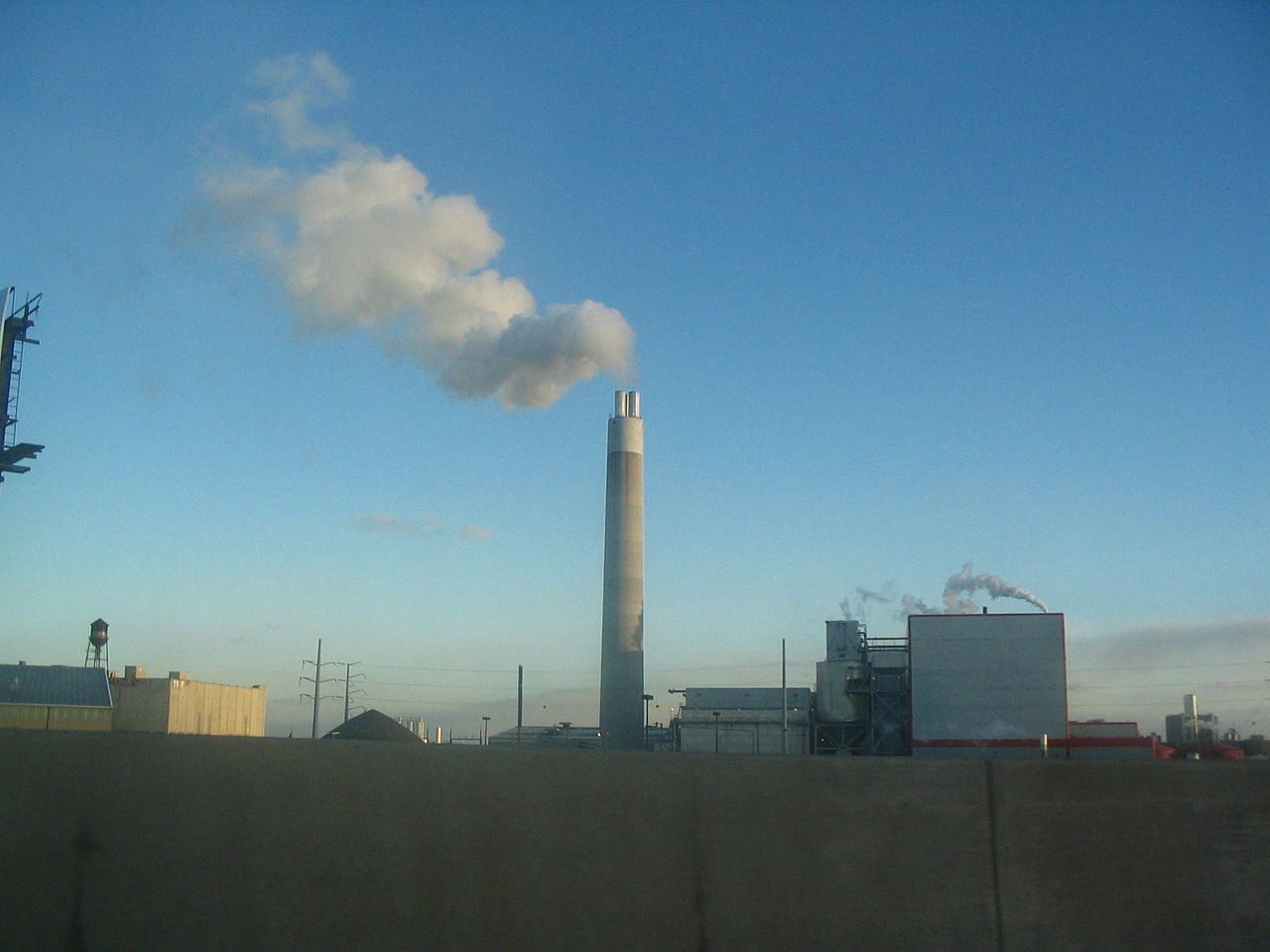 Figur A: Langt størstedelen af verdens energi bliver brugt i byer. 
Baggrundsspørgsmål 
(– find svarene i afsnit 5.3)Hvor stor en del af verdens energiforbrug står byerne for? Hvor kommer energien fra? Og hvordan er udviklingen i energiforbruget frem til i dag? Se figur B nedenfor.Hvad bruges energien til – nævn mindst tre forskellige områder? Hvorfor er energiforbrug i byerne et problem? Inddrag figur C nedenfor.Bæredygtig energiHvad kan man gøre for at omstille til et mere bæredygtigt energiforbrug i byerne – det handler ikke kun om at skifte til andre energikilder?
Hvilke energikilder kan bruges til at forsyne byer med bæredygtig energi?Find eksempler fra verdens storbyer, fx New York (USA), København (DK), Reykjavik (Island), hvor man har arbejdet med at omstille til bæredygtige energiformer. Inddrag figur D + F.Hvilke energikilder fungerer bedst i forhold til de forskellige byers geografiske placering? 
Inddrag figur E + F
Hvilke ambitioner har din kommune ift. resten af Danmark? Undersøg din kommunes energistrategi på kommunes hjemmeside.Diskuter hvad man kunne gøre i din kommune for at omstille til mere bæredygtig energi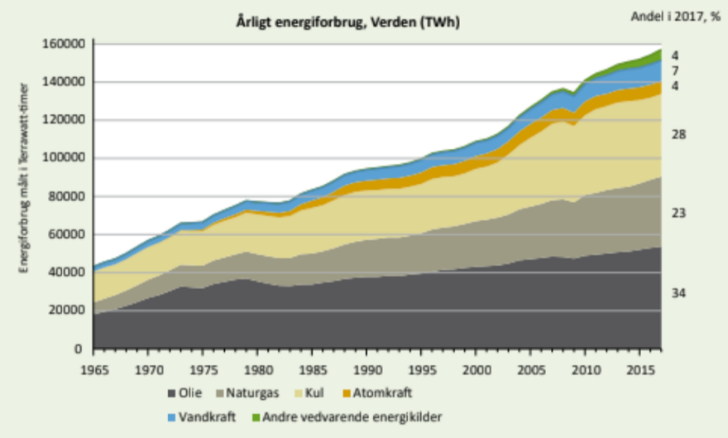 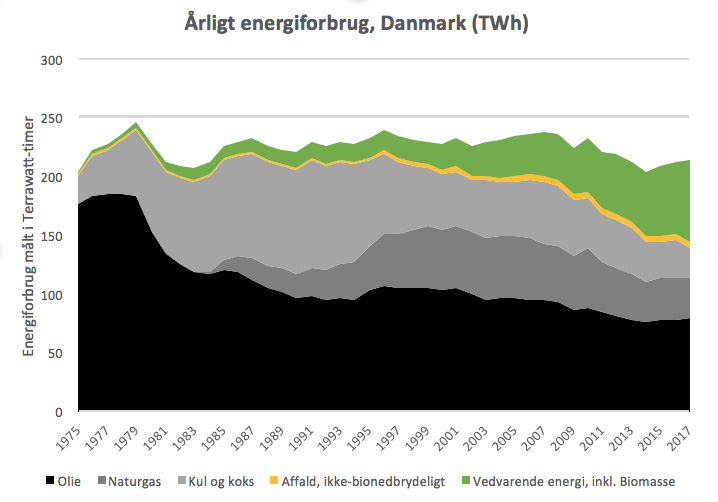 Figur B: Energiforbrug i Verden og Danmark (= fig. 5.10 og fig. 5.12 i GEOdetektiven). 
Figur C: (= fig 5.9 i bogen, side 87).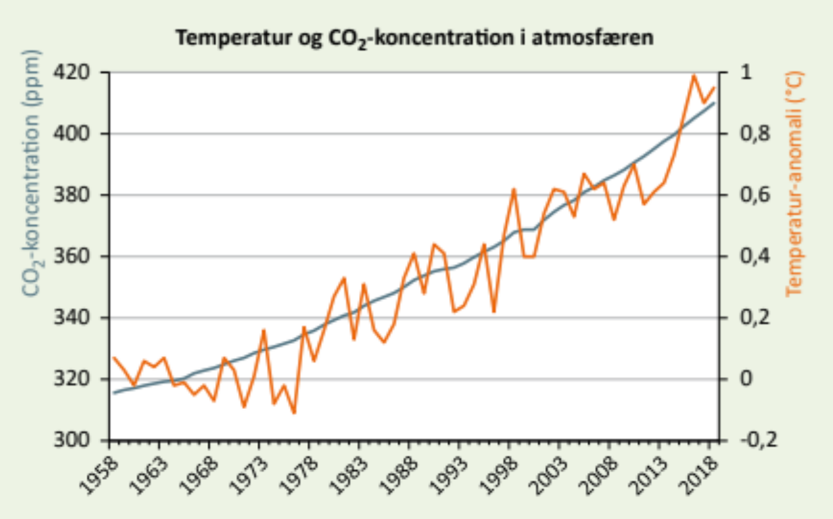 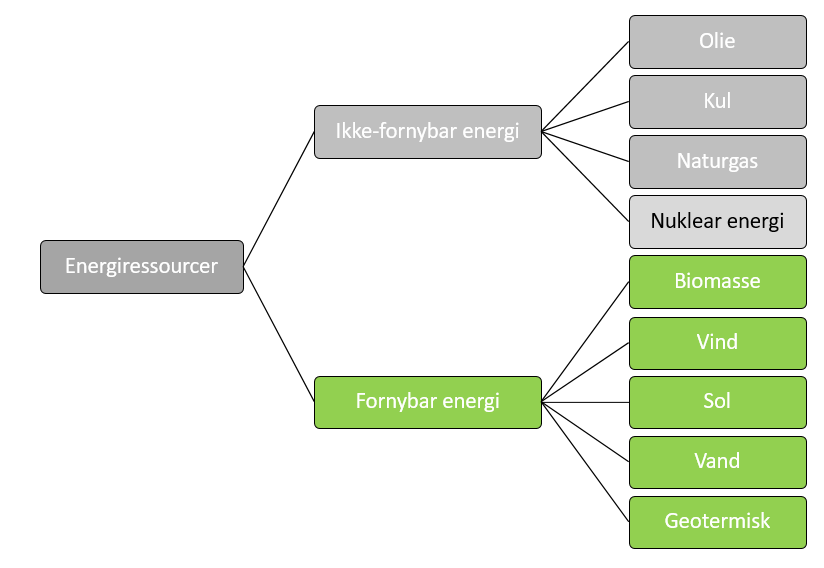 Figur D: Energiressourcer kan deles op i ikke-fornybare og fornybare energikilder. 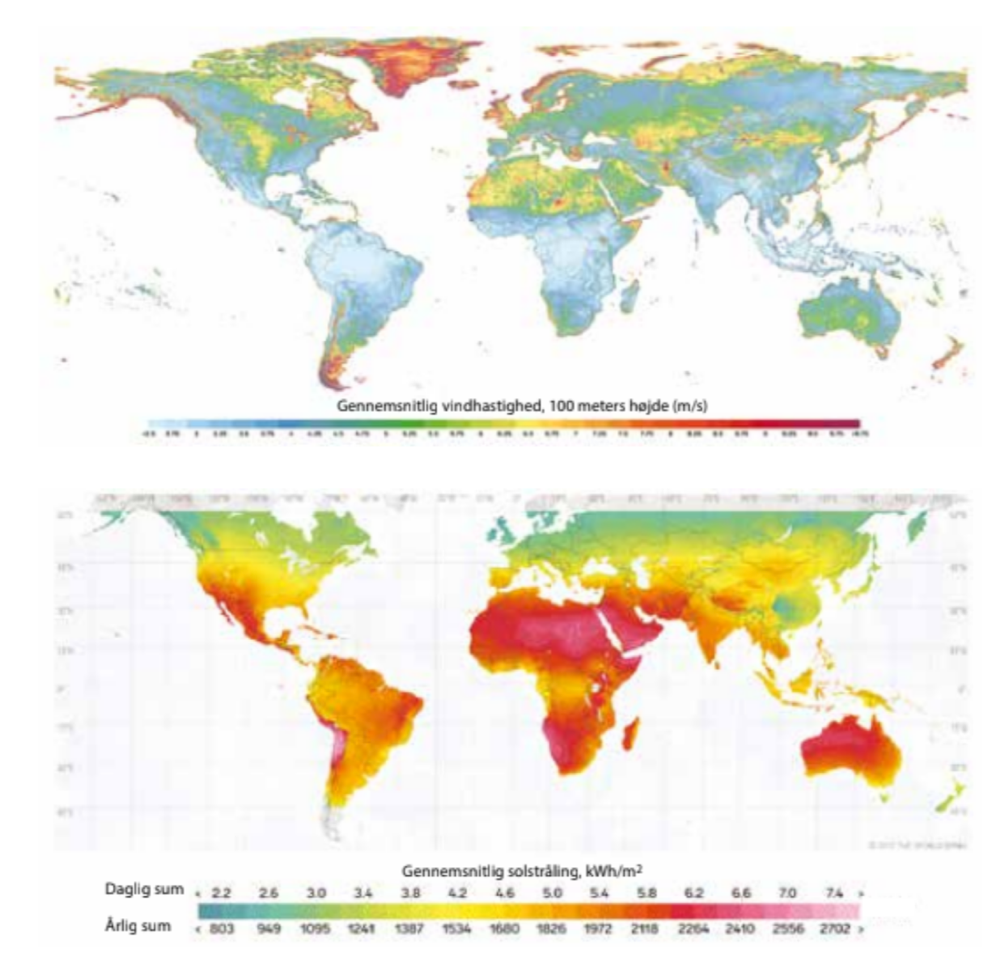 Figur E. (= fig. 5.13, side 90 i bogen)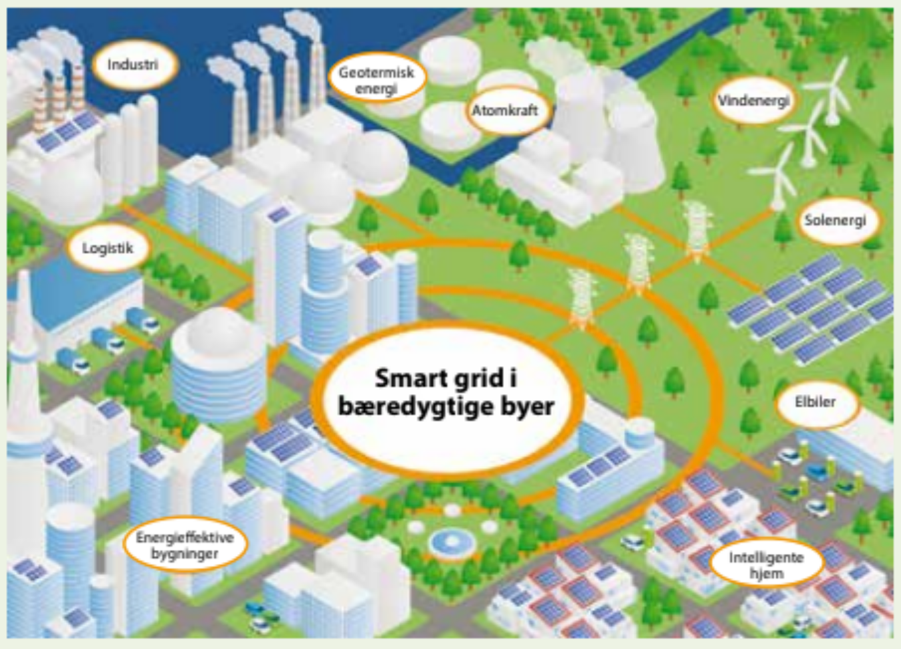 Figur F. (= fig. 5.11 i GEOdetektiven).
Gem svar og data, så de kan indgå i besvarelsen af den overordnede problemstilling ”Hvordan bliver byer bæredygtige?” HUSK: Jo bedre data – des bedre argumentation.